ΕΛΛΗΝΙΚΗ ΔΗΜΟΚΡΑΤΙΑ                         ΟΡΘΗ ΕΠΑΝΑΛΗΨΗ                  ΕΦΕΤΕΙΟ ΑΘΗΝΩΝ		                                                                                                          Αθήνα 11 Ιανουαρίου 2021                                            ΑΝΑΚΟΙΝΩΣΗ        Ενόψει των έκτακτων μέτρων προστασίας της δημόσιας υγείας από τον κίνδυνο περαιτέρω διασποράς του κορωνοϊού  covid-19 και προς αποφυγή φαινομένων συγχρωτισμού Η εκδίκαση  των υποθέσεων  των 1ου, 3ου και 4ου Πολιτικών Τμημάτων της Δικασίμου 12-1-2021  θα διεξαχθεί στις αίθουσες  Δ2, Δ3 και Δ4 στο ισόγειο του Δικαστικού Μεγάρου του Εφετείου Αθηνών, επί της οδού Λουκάρεως 14, αντιστοίχως,  ως εξής:     ΑΙΘΟΥΣΑ  Δ2  ΙΣΟΓΕΙΟ     ΤΜΗΜΑ 1ο  ΤΡΙΜΕΛΕΣ (ΔΗΜΟΣΙΟ )Ώρα  11.00 π.μ. έως 11.30 π.μ. ΤΜΗΜΑ 1ο  ΜΟΝΟΜΕΛΕΣ (ΔΗΜΟΣΙΟ )Ώρα 11.30 π.μ.  και έως  το πέρας του πινακίουΑΙΘΟΥΣΑ  Δ3  ΙΣΟΓΕΙΟΤΜΗΜΑ 3ο   ΜΟΝΟΜΕΛΕΣ (ΕΡΓΑΤΙΚΑ)ΠΡΟΕΚΦΩΝΗΣΗΏρα  11.00 π.μ. έως 11.15 π.μ.  Αριθμός πινακίου 1 έως και 50Ώρα  11.15 π.μ. έως 11.30 π.μ.  Αριθμός πινακίου 51 και έως  το πέρας του πινακίουΣΥΖΗΤΗΣΗ ΥΠΟΘΕΣΕΩΝΏρα  11.30 π.μ. έως 11.40 π.μ.  Αριθμός πινακίου 1 έως και 50Ώρα  11.40 π.μ.                Αριθμός πινακίου 51 και έως  το πέρας του πινακίουΑΙΘΟΥΣΑ  Δ4  ΙΣΟΓΕΙΟΤΜΗΜΑ 4ο   ΜΟΝΟΜΕΛΕΣ (ΕΡΓΑΤΙΚΑ)Ώρα 11.00 π.μ.  και έως  το πέρας του πινακίουΣΗΜΕΙΩΝΕΤΑΙ ότι  ο αρχαιότερος δικαστής που κάνει την προεκφώνηση των υποθέσεων Μονομελούς προβαίνει σε χρονικό καταμερισμό των υποθέσεων του πινακίου, ώστε να μην παρευρίσκονται στην αίθουσα του Δικαστηρίου ταυτόχρονα όλοι οι μετέχοντες στις υποθέσεις.                      Η Πρόεδρος του Τριμελούς Συμβουλίου                     Διεύθυνσης του Εφετείου Αθηνών                         Τριανταφύλλη Δρακοπούλου                                Πρόεδρος Εφετών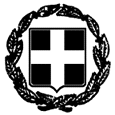 